Testimonial for the one-month Internship Program organized under KKBiotechDear Sir,Greetings!!I would like to thank you for this wonderful opportunity you provided  that helped me learn and grow. The internship program was very meticulously planned and conducted. It covered the field of genomics and proteomics which were my key interest areas, extensively. I also got to learn about stem cell technology and food technology along with it. The first week was really a wonderful revision of the past few semesters and also a novelty as I learned about a few topics I didn't know about previously, example partition chromatography. The second week was an eye opener for me. I had very little knowledge about stem cell technology. Dr. Suriya thoroughly and meticulously explained the basics of stem cell technology, it's applications and  procedure. I learned through him the potential of stem cell research. It gave me a thorough understanding of the field and also made my brain more analytical to the needs of stem cell techniques and the fear and encouragement associated with them within different countries. The third week was really informative and captivating. I gained a lot from Dr. Jagannatham's sessions. I had no knowledge about Mass Spectrometry and was completely unknown to it's applications. His sessions exposed me to the basics of it, its procedure and applications. I am aspiring to be a bioinformatician. I am constantly trying to learn programming languages and various dry lab tools and software. I learned through him about its use in dry labs. His demonstrations opened up an entirely new domain of information and opportunity for me. It gave me an extended understanding of the bioinformatics field. I am very excited to apply this knowledge into my future projects. The fourth week was an amalgamation of genome sequencing techniques, single cell analysis techniques and food technology. Dr. Bhattacharya exposed me to the domain of single cell analysis, the techniques, the instruments and its applications. His sessions were motivating throughout and very informative. It gave me a new direction of sight and hope. His presentations were very simple to understand in spite of the bulky knowledge he was delivering to us. I feel exhilarated upon learning and am very thrilled to apply this knowledge in my future projects. Dr. Chitra Pattabhiraman enlightened me to the domain of genome sequencing. I am very proud to learn from her. Her sessions were astonishing and incredibly informative. I got the flavour of lab based genome sequencing  technique and also of the bioinformatic software Geneious. I was flabbergasted upon learning that this software can do a whole bunch of analysis with much less confusion. It was an amazing experience as I aspire to be a bioinformatician and the Human Genome Project has always been my inspiration. Lastly, Dr. N. Ramasubramanyan's sessions were also thoroughly planned and easy to understand. I learned from his sessions the perspective of a food scientist and its basic principles and techniques.In culmination, the internship program was very enlightening and motivating. I have learned a lot through you and all the speakers.  I feel very fortunate to have been given the opportunity to attend this internship program. I will definitely submit the assignments and it would be lovely if the sequencing problem could be discussed. Once again thank you so much sir for your unwavering support!!Yours sincerely 

Ayushi Wadhera
UG Bachelor of Technology in Biotechnology
Manav Rachna International Institute of Research and StudiesSat, Jul 17, 10:30 PM (11 hours ago)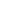 